О внесении изменений в решение Собрания депутатов Атнарского  сельского поселения Красночетайского района Чувашской Республики №1 от 28.03.2018 «Об утверждении Правила землепользования  и застройки территории Атнарского сельского поселения Красночетайского района Чувашской Республики»            Руководствуясь Градостроительным кодексом Российской Федерации, Федеральным законом "Об общих принципах организации местного самоуправления в Российской Федерации", Уставом Атнарского сельского поселения Красночетайского района Чувашской Республики, Собрание депутатов Атнарского сельского поселения решило:   1.Внести изменение в решение Собрания депутатов  Атнарского  сельского поселения Красночетайского района  Чувашской Республики №1 от 28.03.2018  «Утвердить Правила землепользования и застройки территории Атнарского сельского поселения Красночетайского района Чувашской Республики» следующего содержание:- части « Зона застройки индивидуальными жилыми домами (Ж1) Атнарского  сельского поселения Красночетайского района  Чувашской Республики» добавит:Основной вид разрешенного использования:Код 6.8 «Размещение объектов связи, радиовещания, телевидения, включая воздушные радиорелейные, надземные и подземные линии связи, линии радиофиксации, антенные поля, усилительные пункты на кабельных линиях связи, инфраструктуру спутниковой связи и телерадиовещания, за исключением объектов связи, размещение которых предусмотрено содержанием вида разрешенного использования с кодом 3.1» без установления требований к предельным размерам  и параметрам  земельных участков (-мин.- макс.)3. Настоящее решение вступает в силу после официального опубликования в периодическом печатном издании «Вестник Атнарского сельского поселения».4. Контроль исполнения настоящего решения возложить на главу  сельского поселения.Председатель Собрания депутатовАтнарского сельского поселенияКрасночетайского района Чувашской Республики                                     А.В.БашкировЧĂВАШ РЕСПУБЛИКИХĔРЛĔ ЧУТАЙ РАЙОНĔАтнар  ЯЛ ПОСЕЛЕНИЙĚНДЕПУТАТСЕН ПУХĂВĚ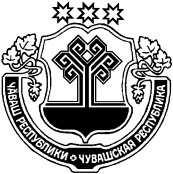 ЧУВАШСКАЯ РЕСПУБЛИКАКРАСНОЧЕТАЙСКИЙ РАЙОНСОБРАНИЕ ДЕПУТАТОВ АТНАРСКОГО СЕЛЬСКОГО ПОСЕЛЕНИЯЙЫШĂНУ11.12.2020 г. №2Атнар салиРЕШЕНИЕ11.12.2020 г. №2с. Атнары